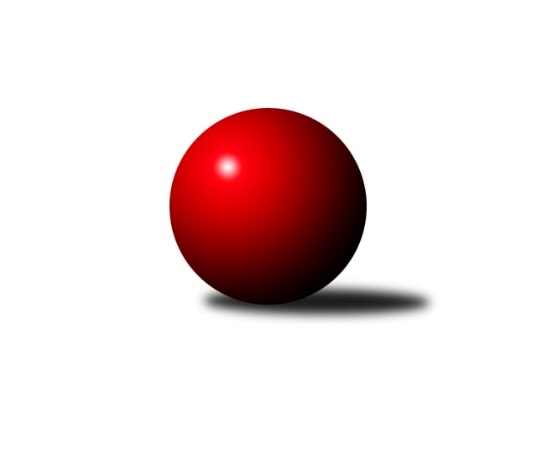 Č.15Ročník 2008/2009	18.5.2024 3. KLM C 2008/2009Statistika 15. kolaTabulka družstev:		družstvo	záp	výh	rem	proh	skore	sety	průměr	body	plné	dorážka	chyby	1.	SK Camo Slavičín ˝A˝	15	13	1	1	86.0 : 34.0 	(215.5 : 144.5)	3252	27	2167	1085	24.3	2.	TJ Rostex Vyškov ˝A˝	15	12	0	3	81.0 : 39.0 	(208.0 : 152.0)	3236	24	2160	1077	20.3	3.	KK Zábřeh ˝B˝	15	11	0	4	78.0 : 42.0 	(197.5 : 162.5)	3215	22	2158	1057	29.2	4.	SKK Jeseník ˝A˝	15	8	3	4	64.5 : 55.5 	(183.0 : 177.0)	3125	19	2111	1014	27.5	5.	TJ Horní Benešov ˝A˝	15	8	2	5	65.5 : 54.5 	(193.0 : 167.0)	3137	18	2115	1023	27.3	6.	TJ Sokol Michálkovice ˝A˝	15	8	0	7	56.0 : 64.0 	(165.0 : 195.0)	3103	16	2099	1005	35.9	7.	TJ Sokol KARE Luhačovice ˝B˝	15	5	1	9	53.0 : 67.0 	(161.5 : 198.5)	3120	11	2118	1002	29.9	8.	TJ  Krnov ˝A˝	15	5	1	9	51.0 : 69.0 	(168.0 : 192.0)	3072	11	2097	975	36.6	9.	TJ Spartak Přerov ˝B˝	15	4	2	9	50.0 : 70.0 	(170.0 : 190.0)	3128	10	2113	1015	25.9	10.	TJ Opava ˝B˝	15	4	2	9	46.0 : 74.0 	(162.5 : 197.5)	3114	10	2125	990	32.3	11.	HKK Olomouc ˝B˝	15	4	0	11	51.0 : 69.0 	(177.5 : 182.5)	3123	8	2100	1022	32.4	12.	TJ Zbrojovka Vsetín ˝A˝	15	2	0	13	38.0 : 82.0 	(158.5 : 201.5)	3049	4	2088	961	36.3Tabulka doma:		družstvo	záp	výh	rem	proh	skore	sety	průměr	body	maximum	minimum	1.	KK Zábřeh ˝B˝	8	7	0	1	47.0 : 17.0 	(109.0 : 83.0)	3179	14	3238	3109	2.	SK Camo Slavičín ˝A˝	8	7	0	1	43.0 : 21.0 	(112.5 : 79.5)	3162	14	3251	3102	3.	TJ Sokol KARE Luhačovice ˝B˝	7	5	0	2	34.0 : 22.0 	(85.5 : 82.5)	3321	10	3394	3249	4.	TJ Sokol Michálkovice ˝A˝	8	5	0	3	35.0 : 29.0 	(95.5 : 96.5)	2858	10	2898	2806	5.	TJ Rostex Vyškov ˝A˝	8	5	0	3	34.0 : 30.0 	(107.0 : 85.0)	3362	10	3412	3255	6.	TJ Horní Benešov ˝A˝	7	4	1	2	33.0 : 23.0 	(92.0 : 76.0)	3218	9	3288	3169	7.	SKK Jeseník ˝A˝	7	3	2	2	28.5 : 27.5 	(87.0 : 81.0)	3071	8	3120	3021	8.	TJ  Krnov ˝A˝	8	3	0	5	28.0 : 36.0 	(88.0 : 104.0)	3145	6	3215	3054	9.	HKK Olomouc ˝B˝	7	2	0	5	24.0 : 32.0 	(87.5 : 80.5)	3176	4	3287	3073	10.	TJ Spartak Přerov ˝B˝	7	1	2	4	24.0 : 32.0 	(80.5 : 87.5)	3258	4	3349	3141	11.	TJ Zbrojovka Vsetín ˝A˝	8	1	0	7	22.0 : 42.0 	(91.5 : 100.5)	2996	2	3071	2951	12.	TJ Opava ˝B˝	7	0	1	6	17.0 : 39.0 	(71.5 : 96.5)	3087	1	3130	3019Tabulka venku:		družstvo	záp	výh	rem	proh	skore	sety	průměr	body	maximum	minimum	1.	TJ Rostex Vyškov ˝A˝	7	7	0	0	47.0 : 9.0 	(101.0 : 67.0)	3219	14	3330	2983	2.	SK Camo Slavičín ˝A˝	7	6	1	0	43.0 : 13.0 	(103.0 : 65.0)	3264	13	3508	3092	3.	SKK Jeseník ˝A˝	8	5	1	2	36.0 : 28.0 	(96.0 : 96.0)	3132	11	3390	2841	4.	TJ Horní Benešov ˝A˝	8	4	1	3	32.5 : 31.5 	(101.0 : 91.0)	3127	9	3320	2821	5.	TJ Opava ˝B˝	8	4	1	3	29.0 : 35.0 	(91.0 : 101.0)	3118	9	3372	2804	6.	KK Zábřeh ˝B˝	7	4	0	3	31.0 : 25.0 	(88.5 : 79.5)	3220	8	3361	3097	7.	TJ Sokol Michálkovice ˝A˝	7	3	0	4	21.0 : 35.0 	(69.5 : 98.5)	3138	6	3181	3085	8.	TJ Spartak Přerov ˝B˝	8	3	0	5	26.0 : 38.0 	(89.5 : 102.5)	3112	6	3377	2871	9.	TJ  Krnov ˝A˝	7	2	1	4	23.0 : 33.0 	(80.0 : 88.0)	3061	5	3218	2843	10.	HKK Olomouc ˝B˝	8	2	0	6	27.0 : 37.0 	(90.0 : 102.0)	3116	4	3367	2833	11.	TJ Zbrojovka Vsetín ˝A˝	7	1	0	6	16.0 : 40.0 	(67.0 : 101.0)	3057	2	3206	2838	12.	TJ Sokol KARE Luhačovice ˝B˝	8	0	1	7	19.0 : 45.0 	(76.0 : 116.0)	3095	1	3257	3005Tabulka podzimní části:		družstvo	záp	výh	rem	proh	skore	sety	průměr	body	doma	venku	1.	SK Camo Slavičín ˝A˝	11	9	1	1	63.0 : 25.0 	(155.0 : 109.0)	3253	19 	4 	0 	1 	5 	1 	0	2.	TJ Rostex Vyškov ˝A˝	11	8	0	3	57.0 : 31.0 	(150.5 : 113.5)	3228	16 	3 	0 	3 	5 	0 	0	3.	SKK Jeseník ˝A˝	11	6	3	2	47.0 : 41.0 	(132.0 : 132.0)	3113	15 	2 	2 	1 	4 	1 	1	4.	KK Zábřeh ˝B˝	11	7	0	4	56.0 : 32.0 	(143.0 : 121.0)	3208	14 	5 	0 	1 	2 	0 	3	5.	TJ Horní Benešov ˝A˝	11	6	2	3	51.0 : 37.0 	(141.5 : 122.5)	3197	14 	4 	1 	1 	2 	1 	2	6.	TJ Opava ˝B˝	11	4	2	5	40.0 : 48.0 	(126.5 : 137.5)	3157	10 	0 	1 	4 	4 	1 	1	7.	TJ  Krnov ˝A˝	11	4	1	6	39.0 : 49.0 	(128.0 : 136.0)	3089	9 	3 	0 	2 	1 	1 	4	8.	TJ Sokol KARE Luhačovice ˝B˝	11	4	1	6	39.0 : 49.0 	(120.5 : 143.5)	3118	9 	4 	0 	1 	0 	1 	5	9.	TJ Spartak Přerov ˝B˝	11	3	2	6	37.0 : 51.0 	(119.5 : 144.5)	3105	8 	1 	2 	2 	2 	0 	4	10.	TJ Sokol Michálkovice ˝A˝	11	4	0	7	32.0 : 56.0 	(112.0 : 152.0)	3081	8 	3 	0 	3 	1 	0 	4	11.	HKK Olomouc ˝B˝	11	3	0	8	36.0 : 52.0 	(135.0 : 129.0)	3129	6 	2 	0 	4 	1 	0 	4	12.	TJ Zbrojovka Vsetín ˝A˝	11	2	0	9	31.0 : 57.0 	(120.5 : 143.5)	3050	4 	1 	0 	5 	1 	0 	4Tabulka jarní části:		družstvo	záp	výh	rem	proh	skore	sety	průměr	body	doma	venku	1.	TJ Rostex Vyškov ˝A˝	4	4	0	0	24.0 : 8.0 	(57.5 : 38.5)	3295	8 	2 	0 	0 	2 	0 	0 	2.	TJ Sokol Michálkovice ˝A˝	4	4	0	0	24.0 : 8.0 	(53.0 : 43.0)	3067	8 	2 	0 	0 	2 	0 	0 	3.	SK Camo Slavičín ˝A˝	4	4	0	0	23.0 : 9.0 	(60.5 : 35.5)	3205	8 	3 	0 	0 	1 	0 	0 	4.	KK Zábřeh ˝B˝	4	4	0	0	22.0 : 10.0 	(54.5 : 41.5)	3219	8 	2 	0 	0 	2 	0 	0 	5.	SKK Jeseník ˝A˝	4	2	0	2	17.5 : 14.5 	(51.0 : 45.0)	3128	4 	1 	0 	1 	1 	0 	1 	6.	TJ Horní Benešov ˝A˝	4	2	0	2	14.5 : 17.5 	(51.5 : 44.5)	3068	4 	0 	0 	1 	2 	0 	1 	7.	HKK Olomouc ˝B˝	4	1	0	3	15.0 : 17.0 	(42.5 : 53.5)	3126	2 	0 	0 	1 	1 	0 	2 	8.	TJ Sokol KARE Luhačovice ˝B˝	4	1	0	3	14.0 : 18.0 	(41.0 : 55.0)	3186	2 	1 	0 	1 	0 	0 	2 	9.	TJ Spartak Přerov ˝B˝	4	1	0	3	13.0 : 19.0 	(50.5 : 45.5)	3222	2 	0 	0 	2 	1 	0 	1 	10.	TJ  Krnov ˝A˝	4	1	0	3	12.0 : 20.0 	(40.0 : 56.0)	3039	2 	0 	0 	3 	1 	0 	0 	11.	TJ Zbrojovka Vsetín ˝A˝	4	0	0	4	7.0 : 25.0 	(38.0 : 58.0)	3022	0 	0 	0 	2 	0 	0 	2 	12.	TJ Opava ˝B˝	4	0	0	4	6.0 : 26.0 	(36.0 : 60.0)	3015	0 	0 	0 	2 	0 	0 	2 Zisk bodů pro družstvo:		jméno hráče	družstvo	body	zápasy	v %	dílčí body	sety	v %	1.	Tomáš Polášek 	SK Camo Slavičín ˝A˝ 	14	/	15	(93%)	50	/	60	(83%)	2.	Martin Bieberle 	KK Zábřeh ˝B˝ 	14	/	15	(93%)	43.5	/	60	(73%)	3.	Josef Šrámek 	HKK Olomouc ˝B˝ 	12	/	14	(86%)	37	/	56	(66%)	4.	Petr Pevný 	TJ Rostex Vyškov ˝A˝ 	12	/	15	(80%)	39.5	/	60	(66%)	5.	Miroslav Němec 	TJ Rostex Vyškov ˝A˝ 	12	/	15	(80%)	38	/	60	(63%)	6.	Kamil Bednář 	TJ Rostex Vyškov ˝A˝ 	11	/	14	(79%)	34	/	56	(61%)	7.	Václav Smejkal 	SKK Jeseník ˝A˝ 	11	/	15	(73%)	39.5	/	60	(66%)	8.	Přemysl Žáček 	TJ  Krnov ˝A˝ 	11	/	15	(73%)	34	/	60	(57%)	9.	Pavel Sláma 	SK Camo Slavičín ˝A˝ 	10	/	14	(71%)	32.5	/	56	(58%)	10.	Vlastimil Skopalík 	TJ Horní Benešov ˝A˝ 	10	/	15	(67%)	37	/	60	(62%)	11.	Michal Smejkal 	SKK Jeseník ˝A˝ 	10	/	15	(67%)	36	/	60	(60%)	12.	Josef Linhart 	TJ Sokol Michálkovice ˝A˝ 	10	/	15	(67%)	36	/	60	(60%)	13.	Martin Bilíček 	TJ Horní Benešov ˝A˝ 	9	/	14	(64%)	34	/	56	(61%)	14.	Kamil Kovařík 	TJ Horní Benešov ˝A˝ 	9	/	14	(64%)	32	/	56	(57%)	15.	Milan Kanda 	TJ Spartak Přerov ˝B˝ 	9	/	15	(60%)	32	/	60	(53%)	16.	Jiří Vrba 	SKK Jeseník ˝A˝ 	8.5	/	14	(61%)	31.5	/	56	(56%)	17.	Jiří Trávníček 	TJ Rostex Vyškov ˝A˝ 	8	/	10	(80%)	28	/	40	(70%)	18.	Milan Šula 	KK Zábřeh ˝B˝ 	8	/	11	(73%)	23	/	44	(52%)	19.	Jiří Martinů 	TJ Sokol KARE Luhačovice ˝B˝ 	8	/	12	(67%)	26.5	/	48	(55%)	20.	Bedřich Pluhař 	TJ  Krnov ˝A˝ 	8	/	13	(62%)	31.5	/	52	(61%)	21.	Pavel Pekárek 	SK Camo Slavičín ˝A˝ 	8	/	13	(62%)	30	/	52	(58%)	22.	Vlastimil Červenka 	TJ Sokol KARE Luhačovice ˝B˝ 	8	/	13	(62%)	26.5	/	52	(51%)	23.	Ladislav Daněk 	TJ Sokol KARE Luhačovice ˝B˝ 	8	/	13	(62%)	25	/	52	(48%)	24.	Libor Pekárek ml. 	SK Camo Slavičín ˝A˝ 	8	/	14	(57%)	29.5	/	56	(53%)	25.	Tomáš Sádecký 	KK Zábřeh ˝B˝ 	8	/	14	(57%)	29	/	56	(52%)	26.	František Novák 	SK Camo Slavičín ˝A˝ 	7	/	11	(64%)	26	/	44	(59%)	27.	Karel Ivaniš 	SK Camo Slavičín ˝A˝ 	7	/	12	(58%)	27.5	/	48	(57%)	28.	Bohuslav Čuba 	TJ Horní Benešov ˝A˝ 	7	/	14	(50%)	28.5	/	56	(51%)	29.	Břetislav Adamec 	TJ Zbrojovka Vsetín ˝A˝ 	7	/	14	(50%)	28.5	/	56	(51%)	30.	Václav Ondruch 	KK Zábřeh ˝B˝ 	7	/	15	(47%)	32	/	60	(53%)	31.	Jan Tögel 	HKK Olomouc ˝B˝ 	7	/	15	(47%)	29	/	60	(48%)	32.	Tomáš Rechtoris 	TJ Sokol Michálkovice ˝A˝ 	7	/	15	(47%)	28.5	/	60	(48%)	33.	Ivan Riedel 	TJ Zbrojovka Vsetín ˝A˝ 	7	/	15	(47%)	26.5	/	60	(44%)	34.	Vladimír Kopp 	HKK Olomouc ˝B˝ 	6	/	10	(60%)	24.5	/	40	(61%)	35.	Pavel Hendrych 	TJ Opava ˝B˝ 	6	/	12	(50%)	25.5	/	48	(53%)	36.	Milan Bělíček 	TJ Zbrojovka Vsetín ˝A˝ 	6	/	12	(50%)	21.5	/	48	(45%)	37.	Štefan Šatek 	TJ  Krnov ˝A˝ 	6	/	13	(46%)	21.5	/	52	(41%)	38.	Miroslav Kubík 	TJ Zbrojovka Vsetín ˝A˝ 	6	/	14	(43%)	28.5	/	56	(51%)	39.	Václav Eichler 	TJ  Krnov ˝A˝ 	6	/	14	(43%)	26.5	/	56	(47%)	40.	Petr Kozák 	TJ Horní Benešov ˝A˝ 	6	/	15	(40%)	29	/	60	(48%)	41.	Petr Řepecký 	TJ Sokol Michálkovice ˝A˝ 	6	/	15	(40%)	29	/	60	(48%)	42.	Jakub Smejkal 	SKK Jeseník ˝A˝ 	6	/	15	(40%)	25	/	60	(42%)	43.	Pavel Kovalčík 	TJ Opava ˝B˝ 	6	/	15	(40%)	24.5	/	60	(41%)	44.	Jiří Vícha 	TJ Opava ˝B˝ 	5	/	9	(56%)	20.5	/	36	(57%)	45.	Jan Večerka 	TJ Rostex Vyškov ˝A˝ 	5	/	9	(56%)	20	/	36	(56%)	46.	Jakub Pleban 	TJ Spartak Přerov ˝B˝ 	5	/	9	(56%)	19.5	/	36	(54%)	47.	Vladimír Peter 	TJ Opava ˝B˝ 	5	/	9	(56%)	17.5	/	36	(49%)	48.	Josef Karafiát 	KK Zábřeh ˝B˝ 	5	/	10	(50%)	18.5	/	40	(46%)	49.	Jiří Kropáč 	HKK Olomouc ˝B˝ 	5	/	12	(42%)	27	/	48	(56%)	50.	Václav Kupka 	KK Zábřeh ˝B˝ 	5	/	12	(42%)	24	/	48	(50%)	51.	Petr Bracek 	TJ Opava ˝B˝ 	5	/	12	(42%)	22.5	/	48	(47%)	52.	Rudolf Haim 	TJ Opava ˝B˝ 	5	/	12	(42%)	22.5	/	48	(47%)	53.	Milan Sekanina 	HKK Olomouc ˝B˝ 	5	/	12	(42%)	20	/	48	(42%)	54.	Josef Jurášek 	TJ Sokol Michálkovice ˝A˝ 	5	/	12	(42%)	20	/	48	(42%)	55.	Leopold Jašek 	HKK Olomouc ˝B˝ 	5	/	13	(38%)	22	/	52	(42%)	56.	Vlastimil Kotrla 	TJ  Krnov ˝A˝ 	5	/	15	(33%)	26	/	60	(43%)	57.	Petr Šulák 	SKK Jeseník ˝A˝ 	5	/	15	(33%)	26	/	60	(43%)	58.	Tomáš Hambálek 	TJ Zbrojovka Vsetín ˝A˝ 	5	/	15	(33%)	24	/	60	(40%)	59.	Jiří Jedlička 	TJ  Krnov ˝A˝ 	5	/	15	(33%)	22	/	60	(37%)	60.	Michal Zych 	TJ Sokol Michálkovice ˝A˝ 	4	/	4	(100%)	11.5	/	16	(72%)	61.	Michal Weinlich 	KK Zábřeh ˝B˝ 	4	/	6	(67%)	12	/	24	(50%)	62.	Libor Pekárek 	SK Camo Slavičín ˝A˝ 	4	/	7	(57%)	17.5	/	28	(63%)	63.	Stanislav Beňa st.	TJ Spartak Přerov ˝B˝ 	4	/	8	(50%)	19	/	32	(59%)	64.	Zdeněk Malaník 	TJ Sokol KARE Luhačovice ˝B˝ 	4	/	8	(50%)	13.5	/	32	(42%)	65.	Milan Žáček 	TJ Sokol KARE Luhačovice ˝B˝ 	4	/	9	(44%)	16.5	/	36	(46%)	66.	Jiří Fárek 	SKK Jeseník ˝A˝ 	4	/	11	(36%)	19	/	44	(43%)	67.	Jiří Divila st. 	TJ Spartak Přerov ˝B˝ 	4	/	12	(33%)	21	/	48	(44%)	68.	Václav Hrejzek 	TJ Sokol Michálkovice ˝A˝ 	4	/	12	(33%)	16	/	48	(33%)	69.	Miroslav Petřek ml.	TJ Horní Benešov ˝A˝ 	3.5	/	12	(29%)	20.5	/	48	(43%)	70.	Miroslav Hubáček 	TJ Sokol KARE Luhačovice ˝B˝ 	3	/	4	(75%)	10	/	16	(63%)	71.	Ondřej Pospíšil 	KK Zábřeh ˝B˝ 	3	/	4	(75%)	9	/	16	(56%)	72.	Zdeněk Machala 	TJ Rostex Vyškov ˝A˝ 	3	/	6	(50%)	13	/	24	(54%)	73.	Petr Kudláček 	TJ Sokol KARE Luhačovice ˝B˝ 	3	/	9	(33%)	16.5	/	36	(46%)	74.	Jiří Divila ml. 	TJ Spartak Přerov ˝B˝ 	3	/	9	(33%)	16	/	36	(44%)	75.	Martin Weiss 	TJ Opava ˝B˝ 	3	/	10	(30%)	18	/	40	(45%)	76.	Milan Svačina 	TJ Rostex Vyškov ˝A˝ 	3	/	11	(27%)	18.5	/	44	(42%)	77.	Pavel Čech 	TJ Sokol Michálkovice ˝A˝ 	3	/	11	(27%)	17.5	/	44	(40%)	78.	Vojtěch Venclík 	TJ Spartak Přerov ˝B˝ 	3	/	11	(27%)	17	/	44	(39%)	79.	Svatopluk Hopjan 	HKK Olomouc ˝B˝ 	3	/	11	(27%)	14	/	44	(32%)	80.	Jiří Konečný 	TJ Sokol KARE Luhačovice ˝B˝ 	3	/	12	(25%)	18	/	48	(38%)	81.	Václav Mazur 	TJ Spartak Přerov ˝B˝ 	2	/	2	(100%)	6	/	8	(75%)	82.	Petr Maier 	TJ Spartak Přerov ˝B˝ 	2	/	3	(67%)	6	/	12	(50%)	83.	Petr Matuška 	TJ Rostex Vyškov ˝A˝ 	2	/	4	(50%)	9.5	/	16	(59%)	84.	Vladimír Sedláček 	TJ Spartak Přerov ˝B˝ 	2	/	5	(40%)	8	/	20	(40%)	85.	Jiří Kryl 	TJ Spartak Přerov ˝B˝ 	2	/	5	(40%)	7.5	/	20	(38%)	86.	Jiří  Trávniček 	TJ Rostex Vyškov ˝A˝ 	1	/	1	(100%)	3	/	4	(75%)	87.	Zdeněk Černý 	TJ Horní Benešov ˝A˝ 	1	/	1	(100%)	3	/	4	(75%)	88.	Josef Sitta st. 	KK Zábřeh ˝B˝ 	1	/	1	(100%)	2.5	/	4	(63%)	89.	Vlastimil Kancner 	TJ Zbrojovka Vsetín ˝A˝ 	1	/	1	(100%)	2.5	/	4	(63%)	90.	Zdeněk Janoud 	SKK Jeseník ˝A˝ 	1	/	1	(100%)	2	/	4	(50%)	91.	Vladislav Pečinka 	TJ Horní Benešov ˝A˝ 	1	/	1	(100%)	2	/	4	(50%)	92.	Kamil Kubeša 	TJ Horní Benešov ˝A˝ 	1	/	2	(50%)	4	/	8	(50%)	93.	Petr Jurášek 	TJ Sokol Michálkovice ˝A˝ 	1	/	2	(50%)	3.5	/	8	(44%)	94.	Karel Máčalík 	TJ Sokol KARE Luhačovice ˝B˝ 	1	/	2	(50%)	3	/	8	(38%)	95.	Jiří Dolák 	TJ Zbrojovka Vsetín ˝A˝ 	1	/	2	(50%)	3	/	8	(38%)	96.	Rostislav  Cundrla 	SKK Jeseník ˝A˝ 	1	/	2	(50%)	3	/	8	(38%)	97.	Petr Babák 	TJ Zbrojovka Vsetín ˝A˝ 	1	/	3	(33%)	5	/	12	(42%)	98.	Dalibor Matyáš 	TJ Spartak Přerov ˝B˝ 	1	/	3	(33%)	4.5	/	12	(38%)	99.	Aleš Staněk 	TJ Opava ˝B˝ 	1	/	3	(33%)	3.5	/	12	(29%)	100.	Alois Valášek 	TJ Sokol KARE Luhačovice ˝B˝ 	1	/	6	(17%)	5	/	24	(21%)	101.	Petr Vácha 	TJ Spartak Přerov ˝B˝ 	0	/	1	(0%)	2	/	4	(50%)	102.	Marek  Navrátil 	TJ Spartak Přerov ˝B˝ 	0	/	1	(0%)	2	/	4	(50%)	103.	Martin Koraba 	TJ  Krnov ˝A˝ 	0	/	1	(0%)	2	/	4	(50%)	104.	Petr Dankovič 	TJ Horní Benešov ˝A˝ 	0	/	1	(0%)	2	/	4	(50%)	105.	Jiří Chrastina 	TJ Rostex Vyškov ˝A˝ 	0	/	1	(0%)	1.5	/	4	(38%)	106.	Petr Bařinka 	SK Camo Slavičín ˝A˝ 	0	/	1	(0%)	1.5	/	4	(38%)	107.	Stanislav Máčala 	TJ Opava ˝B˝ 	0	/	1	(0%)	1	/	4	(25%)	108.	Petr Schwalbe 	TJ Opava ˝B˝ 	0	/	1	(0%)	1	/	4	(25%)	109.	Michal Vavrák 	TJ Horní Benešov ˝A˝ 	0	/	1	(0%)	1	/	4	(25%)	110.	Vladimír Sedláček 	TJ Spartak Přerov ˝B˝ 	0	/	1	(0%)	1	/	4	(25%)	111.	Josef Němec 	TJ Opava ˝B˝ 	0	/	1	(0%)	1	/	4	(25%)	112.	Miroslav Setinský 	SKK Jeseník ˝A˝ 	0	/	1	(0%)	0	/	4	(0%)	113.	Miroslav Hvozdenský 	TJ Sokol KARE Luhačovice ˝B˝ 	0	/	1	(0%)	0	/	4	(0%)	114.	Petr Wolf 	TJ Opava ˝B˝ 	0	/	1	(0%)	0	/	4	(0%)	115.	František Vícha 	TJ  Krnov ˝A˝ 	0	/	2	(0%)	3.5	/	8	(44%)	116.	Zdeněk Okleštěk 	HKK Olomouc ˝B˝ 	0	/	2	(0%)	3	/	8	(38%)	117.	Jaroslav Pokorný 	TJ Zbrojovka Vsetín ˝A˝ 	0	/	2	(0%)	3	/	8	(38%)	118.	Miroslav Poledník 	TJ Rostex Vyškov ˝A˝ 	0	/	2	(0%)	3	/	8	(38%)	119.	Jan Zych 	TJ Sokol Michálkovice ˝A˝ 	0	/	2	(0%)	1	/	8	(13%)	120.	Lukáš Mišun 	TJ Zbrojovka Vsetín ˝A˝ 	0	/	11	(0%)	16	/	44	(36%)Průměry na kuželnách:		kuželna	průměr	plné	dorážka	chyby	výkon na hráče	1.	KK Vyškov, 1-4	3338	2217	1120	23.5	(556.3)	2.	TJ Sokol Luhačovice, 1-4	3297	2201	1095	25.0	(549.5)	3.	TJ Spartak Přerov, 1-6	3254	2170	1084	25.6	(542.5)	4.	 Horní Benešov, 1-4	3203	2155	1047	30.0	(533.9)	5.	HKK Olomouc, 1-8	3180	2148	1032	30.9	(530.1)	6.	KK Zábřeh, 1-4	3154	2123	1031	29.9	(525.8)	7.	TJ Krnov, 1-2	3152	2127	1025	31.1	(525.5)	8.	KK Slavičín, 1-2	3126	2119	1006	31.9	(521.1)	9.	TJ Opava, 1-4	3112	2107	1004	29.6	(518.7)	10.	SKK Jeseník, 1-4	3059	2066	993	27.9	(510.0)	11.	TJ Zbrojovka Vsetín, 1-4	3017	2045	972	29.6	(502.9)	12.	TJ Michalkovice, 1-2	2856	1969	886	41.5	(476.0)Nejlepší výkony na kuželnách:KK Vyškov, 1-4SK Camo Slavičín ˝A˝	3418	10. kolo	Kamil Bednář 	TJ Rostex Vyškov ˝A˝	621	7. koloTJ Rostex Vyškov ˝A˝	3412	1. kolo	Petr Pevný 	TJ Rostex Vyškov ˝A˝	619	1. koloTJ Rostex Vyškov ˝A˝	3411	5. kolo	Václav Mazur 	TJ Spartak Přerov ˝B˝	607	13. koloTJ Rostex Vyškov ˝A˝	3407	13. kolo	Michal Weinlich 	KK Zábřeh ˝B˝	607	8. koloSKK Jeseník ˝A˝	3390	7. kolo	Michal Smejkal 	SKK Jeseník ˝A˝	606	7. koloTJ Rostex Vyškov ˝A˝	3388	7. kolo	Petr Pevný 	TJ Rostex Vyškov ˝A˝	606	13. koloTJ Spartak Přerov ˝B˝	3377	13. kolo	Libor Pekárek ml. 	SK Camo Slavičín ˝A˝	603	10. koloTJ Opava ˝B˝	3372	3. kolo	Jan Tögel 	HKK Olomouc ˝B˝	598	15. koloTJ Rostex Vyškov ˝A˝	3369	3. kolo	Miroslav Němec 	TJ Rostex Vyškov ˝A˝	594	7. koloTJ Rostex Vyškov ˝A˝	3338	8. kolo	Jiří Trávníček 	TJ Rostex Vyškov ˝A˝	591	3. koloTJ Sokol Luhačovice, 1-4SK Camo Slavičín ˝A˝	3508	4. kolo	Petr Kudláček 	TJ Sokol KARE Luhačovice ˝B˝	631	9. koloTJ Sokol KARE Luhačovice ˝B˝	3394	9. kolo	Pavel Pekárek 	SK Camo Slavičín ˝A˝	626	4. koloHKK Olomouc ˝B˝	3367	9. kolo	Tomáš Polášek 	SK Camo Slavičín ˝A˝	607	4. koloTJ Sokol KARE Luhačovice ˝B˝	3346	7. kolo	Jiří Martinů 	TJ Sokol KARE Luhačovice ˝B˝	606	2. koloTJ Sokol KARE Luhačovice ˝B˝	3338	14. kolo	Pavel Sláma 	SK Camo Slavičín ˝A˝	594	4. koloTJ Sokol KARE Luhačovice ˝B˝	3330	2. kolo	Miroslav Hubáček 	TJ Sokol KARE Luhačovice ˝B˝	590	9. koloTJ Sokol KARE Luhačovice ˝B˝	3322	4. kolo	Martin Bieberle 	KK Zábřeh ˝B˝	590	2. koloKK Zábřeh ˝B˝	3282	2. kolo	Vladimír Kopp 	HKK Olomouc ˝B˝	588	9. koloTJ Sokol KARE Luhačovice ˝B˝	3267	11. kolo	Karel Ivaniš 	SK Camo Slavičín ˝A˝	588	4. koloTJ Rostex Vyškov ˝A˝	3265	12. kolo	Vlastimil Červenka 	TJ Sokol KARE Luhačovice ˝B˝	584	7. koloTJ Spartak Přerov, 1-6KK Zábřeh ˝B˝	3361	14. kolo	Martin Bieberle 	KK Zábřeh ˝B˝	614	14. koloTJ Spartak Přerov ˝B˝	3349	14. kolo	Milan Kanda 	TJ Spartak Přerov ˝B˝	609	6. koloTJ Rostex Vyškov ˝A˝	3330	2. kolo	Milan Kanda 	TJ Spartak Přerov ˝B˝	597	4. koloTJ Spartak Přerov ˝B˝	3324	11. kolo	Vlastimil Skopalík 	TJ Horní Benešov ˝A˝	593	11. koloTJ Horní Benešov ˝A˝	3320	11. kolo	Jiří Kryl 	TJ Spartak Přerov ˝B˝	589	11. koloTJ Spartak Přerov ˝B˝	3295	6. kolo	Milan Kanda 	TJ Spartak Přerov ˝B˝	588	14. koloTJ Opava ˝B˝	3271	9. kolo	Milan Kanda 	TJ Spartak Přerov ˝B˝	587	11. koloTJ Spartak Přerov ˝B˝	3266	9. kolo	Stanislav Beňa st.	TJ Spartak Přerov ˝B˝	583	14. koloTJ Spartak Přerov ˝B˝	3241	4. kolo	Tomáš Sádecký 	KK Zábřeh ˝B˝	581	14. koloTJ  Krnov ˝A˝	3218	6. kolo	Jiří Vícha 	TJ Opava ˝B˝	580	9. kolo Horní Benešov, 1-4SK Camo Slavičín ˝A˝	3299	8. kolo	Václav Smejkal 	SKK Jeseník ˝A˝	592	3. koloTJ Horní Benešov ˝A˝	3288	3. kolo	Bohuslav Čuba 	TJ Horní Benešov ˝A˝	586	3. koloTJ Horní Benešov ˝A˝	3254	4. kolo	Pavel Sláma 	SK Camo Slavičín ˝A˝	576	8. koloHKK Olomouc ˝B˝	3238	13. kolo	Bohuslav Čuba 	TJ Horní Benešov ˝A˝	575	10. koloTJ Horní Benešov ˝A˝	3214	13. kolo	Kamil Kovařík 	TJ Horní Benešov ˝A˝	574	1. koloTJ Horní Benešov ˝A˝	3212	6. kolo	Vlastimil Skopalík 	TJ Horní Benešov ˝A˝	573	4. koloSKK Jeseník ˝A˝	3205	3. kolo	Petr Kozák 	TJ Horní Benešov ˝A˝	570	3. koloTJ Horní Benešov ˝A˝	3201	1. kolo	Libor Pekárek ml. 	SK Camo Slavičín ˝A˝	566	8. koloTJ Horní Benešov ˝A˝	3191	10. kolo	Vlastimil Skopalík 	TJ Horní Benešov ˝A˝	566	6. koloTJ Sokol Michálkovice ˝A˝	3177	4. kolo	Bohuslav Čuba 	TJ Horní Benešov ˝A˝	564	8. koloHKK Olomouc, 1-8TJ Rostex Vyškov ˝A˝	3310	4. kolo	Jiří  Trávniček 	TJ Rostex Vyškov ˝A˝	592	4. koloHKK Olomouc ˝B˝	3287	8. kolo	Jan Tögel 	HKK Olomouc ˝B˝	592	14. koloHKK Olomouc ˝B˝	3225	4. kolo	Jiří Kropáč 	HKK Olomouc ˝B˝	582	4. koloTJ Horní Benešov ˝A˝	3209	2. kolo	Leopold Jašek 	HKK Olomouc ˝B˝	571	8. koloTJ Zbrojovka Vsetín ˝A˝	3206	6. kolo	Josef Jurášek 	TJ Sokol Michálkovice ˝A˝	570	14. koloSKK Jeseník ˝A˝	3204	1. kolo	Josef Šrámek 	HKK Olomouc ˝B˝	570	8. koloTJ  Krnov ˝A˝	3194	8. kolo	Milan Bělíček 	TJ Zbrojovka Vsetín ˝A˝	567	6. koloTJ Sokol Michálkovice ˝A˝	3181	14. kolo	Jan Tögel 	HKK Olomouc ˝B˝	566	8. koloHKK Olomouc ˝B˝	3179	6. kolo	Břetislav Adamec 	TJ Zbrojovka Vsetín ˝A˝	560	6. koloHKK Olomouc ˝B˝	3174	14. kolo	Kamil Bednář 	TJ Rostex Vyškov ˝A˝	558	4. koloKK Zábřeh, 1-4KK Zábřeh ˝B˝	3238	9. kolo	Michal Weinlich 	KK Zábřeh ˝B˝	582	9. koloKK Zábřeh ˝B˝	3232	3. kolo	Vlastimil Červenka 	TJ Sokol KARE Luhačovice ˝B˝	580	13. koloKK Zábřeh ˝B˝	3228	5. kolo	Václav Kupka 	KK Zábřeh ˝B˝	572	3. koloKK Zábřeh ˝B˝	3212	13. kolo	Tomáš Sádecký 	KK Zábřeh ˝B˝	572	13. koloTJ  Krnov ˝A˝	3179	1. kolo	Bedřich Pluhař 	TJ  Krnov ˝A˝	571	1. koloKK Zábřeh ˝B˝	3169	15. kolo	Martin Bieberle 	KK Zábřeh ˝B˝	570	15. koloHKK Olomouc ˝B˝	3160	5. kolo	Martin Bieberle 	KK Zábřeh ˝B˝	560	7. koloTJ Sokol KARE Luhačovice ˝B˝	3155	13. kolo	Vladimír Kopp 	HKK Olomouc ˝B˝	558	5. koloTJ Spartak Přerov ˝B˝	3152	3. kolo	Martin Bieberle 	KK Zábřeh ˝B˝	554	3. koloKK Zábřeh ˝B˝	3129	10. kolo	Martin Bieberle 	KK Zábřeh ˝B˝	553	9. koloTJ Krnov, 1-2TJ Rostex Vyškov ˝A˝	3310	11. kolo	Kamil Bednář 	TJ Rostex Vyškov ˝A˝	583	11. koloSK Camo Slavičín ˝A˝	3234	14. kolo	Jiří Trávníček 	TJ Rostex Vyškov ˝A˝	576	11. koloSKK Jeseník ˝A˝	3223	15. kolo	Karel Ivaniš 	SK Camo Slavičín ˝A˝	574	14. koloTJ  Krnov ˝A˝	3215	9. kolo	Jiří Vícha 	TJ Opava ˝B˝	572	7. koloTJ Opava ˝B˝	3193	7. kolo	Kamil Kovařík 	TJ Horní Benešov ˝A˝	562	9. koloTJ  Krnov ˝A˝	3176	5. kolo	Jan Večerka 	TJ Rostex Vyškov ˝A˝	561	11. koloTJ Horní Benešov ˝A˝	3171	9. kolo	Pavel Pekárek 	SK Camo Slavičín ˝A˝	560	14. koloTJ  Krnov ˝A˝	3163	7. kolo	Přemysl Žáček 	TJ  Krnov ˝A˝	560	15. koloTJ  Krnov ˝A˝	3162	11. kolo	Bedřich Pluhař 	TJ  Krnov ˝A˝	560	14. koloTJ  Krnov ˝A˝	3156	15. kolo	Přemysl Žáček 	TJ  Krnov ˝A˝	558	14. koloKK Slavičín, 1-2SK Camo Slavičín ˝A˝	3251	15. kolo	Václav Ondruch 	KK Zábřeh ˝B˝	591	11. koloSK Camo Slavičín ˝A˝	3231	7. kolo	Václav Smejkal 	SKK Jeseník ˝A˝	582	13. koloKK Zábřeh ˝B˝	3203	11. kolo	Libor Pekárek ml. 	SK Camo Slavičín ˝A˝	577	7. koloSK Camo Slavičín ˝A˝	3176	13. kolo	Tomáš Polášek 	SK Camo Slavičín ˝A˝	575	15. koloSK Camo Slavičín ˝A˝	3155	9. kolo	Pavel Sláma 	SK Camo Slavičín ˝A˝	574	15. koloHKK Olomouc ˝B˝	3146	7. kolo	Tomáš Polášek 	SK Camo Slavičín ˝A˝	566	11. koloSK Camo Slavičín ˝A˝	3135	3. kolo	Josef Šrámek 	HKK Olomouc ˝B˝	560	7. koloSK Camo Slavičín ˝A˝	3124	11. kolo	Libor Pekárek ml. 	SK Camo Slavičín ˝A˝	558	9. koloSK Camo Slavičín ˝A˝	3124	5. kolo	Tomáš Polášek 	SK Camo Slavičín ˝A˝	558	7. koloSKK Jeseník ˝A˝	3120	13. kolo	Tomáš Polášek 	SK Camo Slavičín ˝A˝	556	9. koloTJ Opava, 1-4TJ Rostex Vyškov ˝A˝	3259	14. kolo	Martin Bieberle 	KK Zábřeh ˝B˝	577	4. koloTJ Horní Benešov ˝A˝	3172	12. kolo	Jiří Vícha 	TJ Opava ˝B˝	572	4. koloSK Camo Slavičín ˝A˝	3164	6. kolo	Kamil Bednář 	TJ Rostex Vyškov ˝A˝	570	14. koloKK Zábřeh ˝B˝	3164	4. kolo	Petr Bracek 	TJ Opava ˝B˝	569	14. koloTJ Opava ˝B˝	3130	12. kolo	Kamil Kovařík 	TJ Horní Benešov ˝A˝	568	12. koloTJ Opava ˝B˝	3128	14. kolo	Milan Šula 	KK Zábřeh ˝B˝	565	4. koloTJ Sokol Michálkovice ˝A˝	3107	2. kolo	Jiří Vícha 	TJ Opava ˝B˝	560	8. koloTJ Opava ˝B˝	3100	2. kolo	Petr Pevný 	TJ Rostex Vyškov ˝A˝	557	14. koloTJ Opava ˝B˝	3091	6. kolo	Miroslav Hubáček 	TJ Sokol KARE Luhačovice ˝B˝	552	8. koloHKK Olomouc ˝B˝	3090	11. kolo	Jiří Vícha 	TJ Opava ˝B˝	551	11. koloSKK Jeseník, 1-4TJ Spartak Přerov ˝B˝	3150	8. kolo	Jiří Vrba 	SKK Jeseník ˝A˝	554	4. koloSKK Jeseník ˝A˝	3120	8. kolo	Václav Smejkal 	SKK Jeseník ˝A˝	552	8. koloSKK Jeseník ˝A˝	3106	4. kolo	Václav Smejkal 	SKK Jeseník ˝A˝	552	6. koloSK Camo Slavičín ˝A˝	3092	2. kolo	Martin Bilíček 	TJ Horní Benešov ˝A˝	552	14. koloSKK Jeseník ˝A˝	3082	2. kolo	Václav Smejkal 	SKK Jeseník ˝A˝	549	12. koloTJ Horní Benešov ˝A˝	3065	14. kolo	Vojtěch Venclík 	TJ Spartak Přerov ˝B˝	549	8. koloSKK Jeseník ˝A˝	3064	6. kolo	Jakub Smejkal 	SKK Jeseník ˝A˝	547	2. koloSKK Jeseník ˝A˝	3060	14. kolo	Jakub Pleban 	TJ Spartak Přerov ˝B˝	546	8. koloTJ  Krnov ˝A˝	3046	4. kolo	Libor Pekárek 	SK Camo Slavičín ˝A˝	544	2. koloSKK Jeseník ˝A˝	3043	10. kolo	Petr Šulák 	SKK Jeseník ˝A˝	543	4. koloTJ Zbrojovka Vsetín, 1-4SK Camo Slavičín ˝A˝	3135	1. kolo	Libor Pekárek 	SK Camo Slavičín ˝A˝	559	1. koloTJ Rostex Vyškov ˝A˝	3073	9. kolo	Kamil Kovařík 	TJ Horní Benešov ˝A˝	551	7. koloTJ Zbrojovka Vsetín ˝A˝	3071	3. kolo	Tomáš Hambálek 	TJ Zbrojovka Vsetín ˝A˝	544	9. koloTJ Spartak Přerov ˝B˝	3045	15. kolo	Martin Bilíček 	TJ Horní Benešov ˝A˝	540	7. koloTJ Horní Benešov ˝A˝	3042	7. kolo	Pavel Kovalčík 	TJ Opava ˝B˝	535	5. koloTJ Sokol KARE Luhačovice ˝B˝	3030	3. kolo	Miroslav Kubík 	TJ Zbrojovka Vsetín ˝A˝	533	3. koloTJ Opava ˝B˝	3027	5. kolo	Petr Pevný 	TJ Rostex Vyškov ˝A˝	532	9. koloTJ Zbrojovka Vsetín ˝A˝	3022	5. kolo	Vlastimil Červenka 	TJ Sokol KARE Luhačovice ˝B˝	531	3. koloTJ Zbrojovka Vsetín ˝A˝	3001	1. kolo	Tomáš Polášek 	SK Camo Slavičín ˝A˝	531	1. koloTJ Zbrojovka Vsetín ˝A˝	2987	9. kolo	Vlastimil Kotrla 	TJ  Krnov ˝A˝	530	13. koloTJ Michalkovice, 1-2TJ Rostex Vyškov ˝A˝	2983	6. kolo	Petr Pevný 	TJ Rostex Vyškov ˝A˝	537	6. koloTJ Sokol Michálkovice ˝A˝	2898	13. kolo	Petr Řepecký 	TJ Sokol Michálkovice ˝A˝	534	5. koloTJ Sokol Michálkovice ˝A˝	2886	10. kolo	Petr Řepecký 	TJ Sokol Michálkovice ˝A˝	520	6. koloTJ Sokol Michálkovice ˝A˝	2878	6. kolo	Michal Smejkal 	SKK Jeseník ˝A˝	516	5. koloTJ Spartak Přerov ˝B˝	2871	1. kolo	Jiří Kropáč 	HKK Olomouc ˝B˝	511	3. koloTJ Sokol Michálkovice ˝A˝	2868	8. kolo	Josef Linhart 	TJ Sokol Michálkovice ˝A˝	509	8. koloTJ Sokol Michálkovice ˝A˝	2866	3. kolo	Josef Linhart 	TJ Sokol Michálkovice ˝A˝	506	6. koloTJ  Krnov ˝A˝	2843	10. kolo	Tomáš Rechtoris 	TJ Sokol Michálkovice ˝A˝	501	8. koloSKK Jeseník ˝A˝	2841	5. kolo	Jiří Trávníček 	TJ Rostex Vyškov ˝A˝	501	6. koloTJ Zbrojovka Vsetín ˝A˝	2838	8. kolo	Josef Linhart 	TJ Sokol Michálkovice ˝A˝	500	3. koloČetnost výsledků:	8.0 : 0.0	2x	7.0 : 1.0	12x	6.0 : 2.0	16x	5.0 : 3.0	13x	4.0 : 4.0	6x	3.0 : 5.0	13x	2.5 : 5.5	1x	2.0 : 6.0	18x	1.0 : 7.0	7x	0.0 : 8.0	2x